Career ObjectiveTo work in a reputed and progressive firm and to pursue motivation and career challenges by utilizing best of my performance skills, to be able to enhance and share my skills, capabilities and my knowledge for the promotion of corporate growth.Job Experiences:Medical Specialist CentreSeptember 2014 up to February 12, 2016UAEJob Description:Receptionist/CashierMaintain working knowledge of the appointment system, times of all duration of appointment. Demonstrated proficiency in telephone and front-desk reception within a high-volume environment.Calmed upset/angry patient researched and rapidly solved problems and rebuilt client trust to prevent the loss of key accounts.Determine the financial status of patient and their insurance for health services. Collect and deposit fees according to protocols. Prepare and balance daily financial registers and submit all forms of fees to the accounts.  Assist patients in accurately completing appropriate forms and documents for required information. Collect, sort, distribute and prepare mail, messages and courier deliveries. Request appropriate supplies for waiting room and reception area. Respond to all queries for assistance from patient and other visitors to the practice as appropriate and invoicing.Consistently  praised  by  management  for  the  quality and  timeliness  of  reports,  attention  to  detail, exemplary customer service delivery and team-player attitude.Excelled in role requiring the ability to handle a variety of customer service and administrative tasks and resolve customer issues with expediency.Medical Specialist CentreFebruary 2, 2014 up to September 2014Dubai, UAEJob Description:Office AssistantMaintains office operations by receiving and distributing communications; maintaining supplies and equipment; picking-up and delivering items; serves patient by backing-up receptionist; answering questions; forwarding messages; confirming patient orders from the respective doctors; keeping patient informed of order status. Moreover, helping to enhance organization reputation by accepting ownership for accomplishing new and different requests; exploring opportunities to add value to job accomplishments.Grand Hypermarket (Al Khail Mall)Regency Group of CompaniesDecember 3, 2011 – January 6, 2014Job Description:Cashier/SalesGeneral Cashier duties, closing company bills and forwarding it to the accounts department. Prepares cash flow, delivery receipts, warranty bills and receipts. Dealing customer services such as complaints, updates of some item problems, delivering mall special offers announcement and performs duties if colleague in charge is absent. JPMorgan Chase & Co.August 12, 2010 – November 30, 2011PhilippinesJob Descriptions:Operations Specialist (Invoice Processing Department – May 16, 2011 to November 30, 2011)Responsible in validating of vendor’s submitted invoices. Ensuring if the invoice submitted is approve to pay concerning all aspects like duplication, attachment of the invoice and if they are meeting the guidelines when it comes to the allowable of certain invoices submitted.Operations Specialist (Plan Break Department - August 12, 2010 – May 13, 2011)Responsible in reviewing the status of the borrower’s loan regarding if he is in a modification, or has been offered by a trial plan and if said borrower is fulfilling his part.American Data Exchange Corporation (ADEC)March 2008 – August 10, 2010Las Piñas CityJob Description:Business Process Associate (Entry - Proofer Task)The one who is responsible in creating the desired product from the examined property, entering the data into the created product, proofing and ensuring the quality of the product being created considering the time frame being given to a particular file, meeting client satisfaction through giving their required output and make it better as possible as it is expected.Supervalue, Inc.October 2007 – February 2008Accounting DepartmentSM Corporate OfficesJob Description:General ClerkResponsible in receiving and sorting of the forwarded documents sent by all SM branches within the country, entering into the system as compliance to the rules of the department, complying to the needed receipts as supported documents for preparation of billing the tenants in the store for particular branches and more likely responsible for the follow-ups to some branches who does not forwarded yet the needed receipts needed for billing.Mila’s Mini-GroceryJune 2004 - June 2007Surigaodel NorteJob Description:Store PersonnelAll around personnel depending on the demand of the store owner on what task I am going for the day, more likely I do the task of the cashier, the one filling on the empty racks of an item, assisting on the inventory and sales computation and store keeper.Educational Attainments:College:2003-2007	BS in Information Technology (BSIT)	 of Science and TechnologyHigh School:1999-2003 of Science and Technology (SNCST)	Surigao del NorteElementary:1993-1999	Katipunan Elementary School	Katipunan, Surigao del NorteCertification of Proficiency:	Certification of Participation for Microsoft Office Word 2007Certification of Participation for PC Assembly MaintenanceCertification of Participation for PC NetworkingOn-The-Job Training Experiences AND Seminars Attended and Training AffiliatesQmentum International for Self-Assessment TeamsIntroduction to Accreditation with Qmentum International Accreditation   Canada (DIAMOND level)	Surigao Norte People’s Initiative Development Association (SNPIDA)	Assisted Project of World Vision Development Foundation (WVDF)	Office Staff	Surigao Del NortePersonal Information:Birth Date			:		May 4, 1987Birth Place			:		Katipunan, Del CarmenAge				:		28Gender			:		FemaleCitizenship			:		FilipinoCivil Status			:		SingleReligion			:		Roman CatholicFirst Name of Application CV No: 1654956Whatsapp Mobile: +971504753686 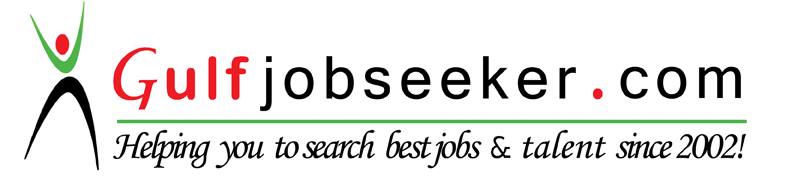 